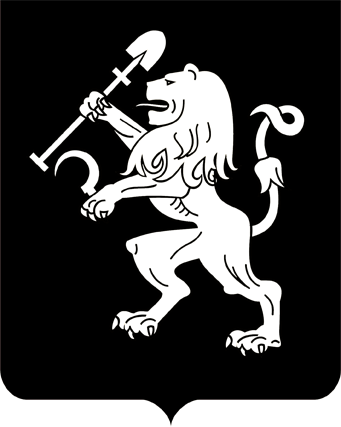 АДМИНИСТРАЦИЯ ГОРОДА КРАСНОЯРСКАРАСПОРЯЖЕНИЕОб утверждении перечня объектов, в отношении которых планируется заключение концессионных соглашений, на 2018 годВ целях реализации положений пункта 3 статьи 4 Федерального закона от 21.07.2005 № 115-ФЗ «О концессионных соглашениях», в соответствии со статьями 41, 58, 59 Устава города Красноярска:1. Утвердить перечень объектов, в отношении которых планируется заключение концессионных соглашений, на 2018 год согласно приложению.2. Департаменту муниципального имущества и земельных отношений администрации города в течение десяти дней с даты издания настоящего распоряжения разместить перечень объектов, в отношении которых планируется заключение концессионных соглашений,             на 2018 год на официальном сайте Российской Федерации в информационно-телекоммуникационной сети Интернет для размещения информации о проведении торгов, определенном Правительством Российской Федерации, а также на официальном сайте департамента муниципального имущества и земельных отношений администрации города в информационно-телекоммуникационной сети Интернет.3. Департаменту социально-экономического развития администрации города в течение десяти дней с даты издания настоящего                распоряжения разместить перечень объектов, в отношении которых планируется заключение концессионных соглашений, на 2018 год                 на официальном сайте администрации города в информационно-теле-коммуникационной сети Интернет.4. Настоящее распоряжение опубликовать в газете «Городские   новости».Глава города                                                                                 С.В. ЕреминПриложениек распоряжениюадминистрации городаот ____________ № _________ПЕРЕЧЕНЬ объектов, в отношении которых планируется заключение концессионных соглашений, на 2018 год30.01.2018№ 29-р№п/пНаименованиеобъектаВид работ в рамках концессионногосоглашения(создание и (или)реконструкция)ХарактеристикиобъектаПланируемоеместонахождениеобъекта1Здание дошкольногообразовательногоучреждениясоздание270 местг. Красноярск,Советский район2Спортивно-оздоровительныйкомплекс с бассейномсоздание3 905 кв. мг. Красноярск,Свердловский район3Спортивно-оздоровительныйкомплекс с бассейномсоздание3 905 кв. мг. Красноярск,Советский район